Cancer treatment—target site for cancer treatment, code (ICDO-3) ANNExported from METEOR(AIHW's Metadata Online Registry)© Australian Institute of Health and Welfare 2024This product, excluding the AIHW logo, Commonwealth Coat of Arms and any material owned by a third party or protected by a trademark, has been released under a Creative Commons BY 4.0 (CC BY 4.0) licence. Excluded material owned by third parties may include, for example, design and layout, images obtained under licence from third parties and signatures. We have made all reasonable efforts to identify and label material owned by third parties.You may distribute, remix and build on this website’s material but must attribute the AIHW as the copyright holder, in line with our attribution policy. The full terms and conditions of this licence are available at https://creativecommons.org/licenses/by/4.0/.Enquiries relating to copyright should be addressed to info@aihw.gov.au.Enquiries or comments on the METEOR metadata or download should be directed to the METEOR team at meteor@aihw.gov.au.Cancer treatment—target site for cancer treatment, code (ICDO-3) ANNIdentifying and definitional attributesIdentifying and definitional attributesMetadata item type:Data ElementShort name:Cancer treatment—target site (ICDO-3)METEOR identifier:293161Registration status:Health!, Retired 11/06/2014Definition:The site or region of cancer which is the target of a particular surgical or radiotherapy treatment, as represented by an ICDO-3 code.Data Element Concept:Cancer treatment—target site for cancer treatment Value Domain:Topography code (ICD0-3) ANNValue domain attributesValue domain attributesValue domain attributesRepresentational attributesRepresentational attributesRepresentational attributesClassification scheme:International Classification of Diseases for Oncology 3rd editionInternational Classification of Diseases for Oncology 3rd editionRepresentation class:CodeCodeData type:StringStringFormat:ANNANNMaximum character length:33Data element attributes Data element attributes Collection and usage attributesCollection and usage attributesGuide for use:This information is collected for surgical and radiotherapy treatments.Current edition of International Classification of Diseases for Oncology (ICD-O), World Health Organisation is used.Major organ only - first 3 characters.Relational attributesRelational attributesRelated metadata references:Is re-engineered from  Cancer treatment - target site, version 1, DE, NHDD, NHIMG, Superseded 01/03/2005.pdf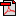  (13.2 KB)No registration statusImplementation in Data Set Specifications:Cancer (clinical) DSSHealth!, Superseded 07/12/2005
Cancer (clinical) DSSHealth!, Superseded 06/03/2009
Cancer (clinical) DSSHealth!, Superseded 22/12/2009
Cancer (clinical) DSSHealth!, Superseded 07/12/2011